КАРАР                                                                                ПОСТАНОВЛЕНИЕ25 декабрь 2019й.                         №88                              25 декабря 2019г.Ивановка аулы                                                                    село ИвановкаО внесении изменений в постановление администрации сельского поселенияИвановский сельсовет муниципального района Хайбуллинский район Республики Башкортостан от 27 декабря 2016 года № 66 «Об утверждении порядка осуществления администрацией сельского поселения Ивановский сельсовет муниципального района Хайбуллинский район Республики Башкортостан бюджетных полномочий главных администраторов доходов бюджетов бюджетной системы Российской Федерации»В соответствии со статьей 160.1 Бюджетного кодекса Российской Федерации,  Администрация сельского поселения Ивановский сельсовет муниципального района Хайбуллинский район Республики Башкортостан ПОСТАНОВЛЯЕТ:1. Внести в постановление администрации сельского поселения Ивановский сельсовет муниципального района Хайбуллинский район Республики Башкортостан от 27 декабря 2016 года № 66 «Об утверждении порядка осуществления администрацией сельского поселения Ивановский сельсовет муниципального района Хайбуллинский район Республики Башкортостан  бюджетных полномочий  главных администраторов доходов бюджетов бюджетной системы Российской Федерации» следующие изменения: 1.1  приложение № 1 «Перечни главных администраторов доходов бюджетов бюджетной системы Российской Федерации – органов местного самоуправления муниципального района Хайбуллинский район Республики Башкортостан» дополнить код бюджетной классификации:2. Настоящее Постановление вступает в силу с 1 января 2020 года3. Контроль за исполнением настоящего постановления оставляю за собой.Глава сельского поселения                               Р.Ш.АбдуллинБАШКОРТОСТАН РЕСПУБЛИКАҺЫХӘЙБУЛЛА РАЙОНЫМУНИЦИПАЛЬ РАЙОНЫИВАНОВКА АУЫЛ СОВЕТЫАУЫЛ БИЛӘМӘҺЕХАКИМИӘТЕ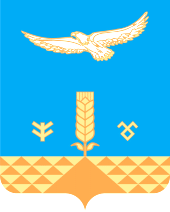 АДМИНИСТРАЦИЯСЕЛЬСКОГО ПОСЕЛЕНИЯИВАНОВСКИЙ СЕЛЬСОВЕТМУНИЦИПАЛЬНОГО РАЙОНАХАЙБУЛЛИНСКИЙ РАЙОНРЕСПУБЛИКИ БАШКОРТОСТАН7912 02 16001 10 0000 150Дотации бюджетам сельских поселений на выравнивание бюджетной обеспеченности из бюджетов муниципальных районов